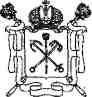 ПРАВИТЕЛЬСТВО САНКТ-ПЕТЕРБУРГА   КОМИТЕТ ПО ОБРАЗОВАНИЮ
Государственное бюджетное общеобразовательное учреждение средняя общеобразовательная школа № 269 Кировского района Санкт-Петербурга(ГБОУ СОШ № 269 Кировского района Санкт-Петербурга)Рабочая программаучебного предмета «Русский язык»5 КЛАСС(программа адаптирована для учащихся с расстройством аутистического спектра с умственной отсталостью (интеллектуальными нарушениями))Вариант 1УЧИТЕЛЬ: Елисеева Александра МихайловнаСрок реализации программы 1 год Санкт-Петербург2023 - 2024 уч. год.Пояснительная запискаРабочая программа учебного предмета «Русский язык» разработана в соответствии с:Федеральным Законом от 29.12.2012 №273ФЗ «Об образовании в Российской Федерации»;Федеральным образовательным стандартом образования обучающихся с ограниченными возможностями здоровья, утвержденный приказом Министерства образования и науки Российской Федерации от 19.12.2014 №1598;адаптированной основной общеобразовательной программой образования обучающихся с расстройствами аутистического спектра ГБОУ СОШ № 269учебным планом ГБОУ СОШ № 269Русский язык в общеобразовательной организации, реализующей адаптированные основные общеобразовательные программы для обучающихся с умственной отсталостью (интеллектуальными нарушениями) изучается на протяжении всех лет обучения.Программа по русскому языку в 5 - 9 классах определяет содержание предмета и последовательность его прохождения по годам, учитывает особенности познавательной деятельности детей с умственной отсталостью (интеллектуальными нарушениями). Она направлена на разностороннее развитие личности учащихся, способствует их умственному развитию, обеспечивают гражданское, нравственное, эстетическое воспитание. Программа содержит материал, помогающий учащимся достичь того уровня общеобразовательных знаний и умений, который необходим им для социальной адаптации. Цель - дать знания, умения и навыки по русскому языку, необходимые им для дальнейшей жизни и профессионального обучения.	Основными задачами преподавания русского языка являются:образовательнаяформирование достаточно прочных навыков грамотного письма на основе изучения элементарного курса грамматики, а также практически значимых орфографических и пункционных навыков;коррекционно-развивающаямаксимальное общее развитие учащихся, коррекция недостатков их познавательной деятельности и личностных качеств с учетом индивидуальных возможностей каждого ученика на различных этапах обучения;воспитательнаявоспитание у учащихся интереса к родному языку, формирование нравственных качеств, целенаправленности, трудолюбия, самостоятельности, аккуратности, навыков контроля и самоконтроля.Наряду с этими задачами на занятиях решаются и специальные задачи, направленные на коррекцию умственной деятельности школьников.   Принцип коррекционной направленности обучения являетсяведущим. Поэтому особое внимание обращено на коррекцию имеющихся у учащихся специфических нарушений, на коррекцию всей личности в целом.Характеристика учебного предмета Данная рабочая программа рассчитана на учащихся 5-9 класса. Занятия по данной программе проводятся в форме урока (40 мин). В 5 классе на уроки русского языка отведено 5 часов, с 6-9 класс – 4 часа.  На каждый изучаемый раздел отведено определенное количество часов, указанное в тематическом плане, которое может меняться (увеличиваться или уменьшаться) в зависимости от уровня усвоения темы учащимися.Программа обеспечивает необходимую систематизацию знаний.  Программный материал расположен концентрически: основные части речи, обеспечивающие высказывание (имя существительное, имя прилагательное, глагол), включены в содержание 5 и последующих классов с постепенным наращиванием сведений по каждой из названных тем.Особое внимание обращено на исправление имеющихся у учащихся специфических нарушений. При обучении русскому языку используются следующие принципы:принцип коррекционно-речевой направленности; воспитывающий принцип; развивающий принцип; принцип доступности обучения; принцип систематичности и последовательности; принцип наглядности в обучении: принцип индивидуального и дифференцированного подхода в обучении и т.д. Коммуникативно-речевая направленность обучения делает более продуктивным решение коррекционно-развивающих задач, так как предполагает большую работу над значением таких языковых единиц, как слово, словосочетание, предложение, текст, и над способами выражения смыслового различия с помощью этих единиц.При последовательном изучении курса русского языка используется разноуровневый подход к формированию знаний с учетом психофизического развития, типологических и индивидуальных особенностей учеников:Класс условно делится на 3 уровня:1 уровень - учащиеся, способные усвоить программный материал   в полном объеме, воспроизвести усвоенный алгоритм действий в сходных учебных ситуациях и с отсрочкой во времени;2 уровень - учащиеся, способные усвоить более 50% программного материала, воспроизвести усвоенный алгоритм действий в сходных учебных ситуациях и с отсрочкой во времени только с дозированной помощью и дополнительным объяснением учителя;3 уровень – учащиеся, способные усвоить менее 50% программного материала, не способные самостоятельно и с отсрочкой во времени воспроизвести усвоенный алгоритм действий в сходных учебных ситуациях.Основные направления коррекционной работы:развитие зрительного восприятия и узнавания;развитие пространственных представлений и ориентации;развитие основных мыслительных операций;развитие наглядно-образного и словесно-логического мышления;коррекция нарушений эмоционально-личностной сферы;обогащение словаря;коррекция индивидуальных пробелов в знаниях, умениях, навыках.Место предмета в учебном плане      Программа рассчитана на 136 часов в год, 5 часов в неделю (5 класс) и 136 часа в год, 4 часа в неделю (6-9 классы), в том числе количество часов для проведения контрольных работ.Личностные и предметные результаты освоения учебного предметаНа уроках русского языка будут формироваться следующие личностные результаты:  развитие адекватных представлений о собственных возможностях, о насущно необходимом жизнеобеспечении;  владение навыками коммуникации и принятыми нормами социального взаимодействия;  способность к осмыслению социального окружения, своего места в нем, принятие соответствующих возрасту ценностей и социальных ролей;  принятие и освоение социальной роли обучающегося, формирование и развитие социально значимых мотивов учебной деятельности;  развитие навыков сотрудничества с взрослыми и сверстниками в разных социальных ситуациях;  формирование эстетических потребностей, ценностей и чувств;  развитие этических чувств, доброжелательности и эмоционально-нравственной отзывчивости, понимания и сопереживания чувствам других людей;  формирование готовности к самостоятельной жизни.Личностные результаты оцениваются в общей системе экспертной оценки, используемой в образовательной организации.Предметные результаты включают освоенные обучающимися знания и умения,  специфичные для учебного предмета «Русский язык», характеризуют опыт по получению нового знания, достижения обучающихся в усвоении знаний и умений, возможности их применения в практической деятельности и должны отражать:1) формирование интереса к изучению русского языка;2) коммуникативно-речевые умения, необходимые для обеспечения коммуникации в различных ситуациях общения;3) овладение основами грамотного письма;4) использование знаний в области русского языка и сформированных грамматико-орфографических умений для решения практических задач.Готовность применения предметных результатов определят два уровня: минимальный и достаточный. Минимальный уровень является обязательным для большинства обучающихся с умственной отсталостью (интеллектуальными нарушениями).Содержание учебного предмета «Русский язык»5 классПрограмма по русскому языку включает разделы: «Повторение. Звуки и буквы», «Слово», «Части речи. Имя существительное», «Предложение», «Повторение». Повторение. Звуки и буквы. Звуки речи: гласные и согласные. Характеристика гласных и согласных. Дифференциация мягких и твердых согласных. Обозначение мягкости согласных на письме буквами ь, е, ё, ю, я.Разделительный ь. Соответствие звука и буквы под ударением и несоответствие в безударной позиции. Введение термина орфограмма. Проверка написания безударной гласной. Непроверяемые безударные гласные.Слово. Состав слова. Корень и однокоренные слова. Окончание – изменяемая часть слова. Приставка как часть слова. Приставка и предлог. Их различение. Суффикс как часть слова. Изменение значения слова в зависимости от суффикса. Проверяемые и проверочные слова в группе однокоренных слов.Части речи. Имя существительное. Употребление разных частей речи в предложении и тексте. Части речи. Имя существительное, имя прилагательное, глагол. Значение имени существительного в речи. Имена существительные одушевленные и неодушевленные. Имена собственные и нарицательные.Различение имен нарицательных и собственных, делать вывод о правилах правописания имен собственных. Правописание имен собственных. Изменение существительных по числам. Различение существительных по родам.Предложение. Главные и второстепенные члены предложения. Постановка вопросов от главных членов к второстепенным членам. Распространение предложения. Однородные члены предложения. Точка, вопросительный, восклицательный знаки в конце предложения.Части текста, красная строка. Расположение частей текста в соответствии с данным планом, деление текста на части по данному плану.Повторение6 классПрограмма по русскому языку включает разделы: «Повторение», «Звуки и буквы», «Слово. Состав слова», «Имя существительное», «Имя прилагательное», «Предложение». Повторение. Главные и второстепенные члены предложения. Предложения нераспространенные и распространенные. Однородные члены предложения. Перечисление без союзов и с однородным союзом «и». Знаки препинания при однородных членах. Звуки и буквы. Звуки и буквы. Алфавит. Звуки гласные и согласные. Правописание безударных гласных, звонких и глухих согласных. Слова с мягким знаком. Слово. Состав слова. Однокоренные слова. Корень, приставка, суффикс и окончание. Образование слов с помощью приставок и суффиксов. Правописание проверяемых безударных гласных, звонких и глухих согласных в корне слов. Непроверяемые гласные и согласные в корне слов. Правописание приставок. Приставка и предлог. Разделительный ъ. Имя существительное. Значение имени существительного и его основные грамматические признаки: род, число, падеж. Правописание падежных окончаний имен существительных единственного числа. Склонение имен существительных во множественном числе. Правописание падежных окончаний. Правописание родительного падежа существительных женского и среднего рода с основой на шипящий. Знакомство с именами существительными, употребляемыми только в единственном или только во множественном числе. Имя прилагательное. Имя прилагательное как часть речи. Согласование с именем существительным по родам, числам и падежам. Предложение. Смысловая и интонационная законченность предложения. Главные и второстепенные члены предложения. Однородные члены предложения.Повторение.7 классПрограмма по русскому языку включает разделы: «Повторение», «Состав слова», «Части речи», «Предложение», «Повторение». Повторение. Простое и сложное предложения. Состав слова. Корень, приставка, суффикс, окончание. Непроверяемые гласные и согласные в корне слов. Сложные слова.  Части речи. Имя существительное. Основные грамматические категории имени существительного – род, число, падеж, склонение. Правописание падежных окончаний имен существительных в единственном и множественном числе. Имя прилагательное. Значение имени прилагательного в речи. Согласование имени прилагательного с именем существительным в роде, числе и падеже. Правописание родовых и падежных окончаний имен прилагательных в единственном и множественном числе.Местоимение. Понятие о местоимении. Значение местоимений в речи. Личные местоимения единственного и множественного числа. 1, 2, 3-е лицо местоимений. Склонение и правописание личных местоимений единственного и множественного числа. Раздельное написание предлогов с местоимениями. Глагол. Понятие о глаголе. Изменение глагола по временам (настоящее, прошедшее, будущее) и числам. Неопределенная частица не с глаголами. Изменение глаголов по лицам. Правописание окончаний глаголов 2-го лица -шь, -шься. Изменение глаголов в прошедшем времени по родам и числам. Глаголы на –ся (-сь).Предложение. Простое и сложное предложение. Подлежащее и сказуемое в простом и сложном предложении. Простое предложение с однородными членами. Главные и второстепенные члены предложений в качестве однородных распространенные члены предложений в качестве однородных. Распространенные однородные члены предложений. Бессоюзное перечисление однородных членов, с одиночным союзом и, союзами а, но, повторяющимся союзом и. Знаки препинания при однородных членах. Сложные предложения с союзами и, а, но и без союзов. Обращение. Знаки препинания при обращении.Повторение.8 классПрограмма по русскому языку включает разделы: «Повторение», «Состав слова», «Части речи», «Предложение», «Повторение». Повторение. Простое предложение. Простое предложение с однородными членами. Обращение. Сложное предложение с союзами и, а, но, со словами который, когда, где, что, чтобы, потому что.Состав слова. Корень и однокоренные слова. Окончание. Приставка. Суффикс. Образование слов с помощью приставок и суффиксов. Разбор слов по составу. Сложные слова: образование сложных слов с соединительными гласными и без соединительных гласных. Сложносокращенные слова.Правописание проверяемых безударных гласных, звонких и глухих согласных в корне слова. Единообразное написание ударных и безударных гласных, звонких и глухих согласных в корнях слов. Непроверяемые гласные и согласные в корне слов. Правописание приставок. Единообразное написание ряда приставок. Приставка и предлог. Разделительный ъ. Части речи. Имя существительное, глагол, имя прилагательное, имя числительное, местоимение, наречие, предлог. Различение частей речи по вопросам и значению. Предлог: общее понятие, значение в речи. Раздельное написание предлогов со словами. Имя существительное: общее значение. Имена существительные собственные и нарицательные, одушевленные и неодушевленные. Род имен существительных. Написание мягкого знака (ь) после шипящих в конце слов у существительных женского рода. Число имен существительных. Имена существительные, употребляемые только в единственном или множественном числе. Понятие о 1, 2, 3-м склонениях имен существительных. Склонение имен существительных в единственном и множественном числе. Падеж. Изменение существительных по падежам. Правописание падежных окончаний имён существительных единственного и множественного числа. Несклоняемые имена существительные. Имя прилагательное: понятие, значение в речи. Определение рода, числа и падежа имени прилагательного по роду, числу и падежу имени существительного. Согласование имени прилагательного с существительным в роде, числе и падеже. Спряжение имен прилагательных. Правописание родовых и падежных окончаний имен прилагательных в единственном и множественном числе. Глагол как часть речи. Изменение глагола по временам (настоящее, прошедшее, будущее). Изменение глагола по лицам и числам. Изменение глаголов в прошедшем времени по родам и числам.  Неопределенная форма глагола. Спряжение глаголов. Правописание безударных личных окончаний глаголов I и II спряжения. Правописание глаголов повелительной формы единственного и множественного числа. Правописание частицы НЕ с глаголами. Местоимение. Понятие о местоимении. Значение местоимений в речи. Личные местоимения единственного и множественного числа. Лицо и число местоимений. Склонение местоимений. Правописание личных местоимений.  Имя числительное. Понятие об имени числительном. Числительные количественные и порядковые. Правописание числительных.Наречие. Понятие о наречии. Наречия, обозначающие время, место, способ действия. Правописание наречий. Предложение. Простые и сложные предложения. Повествовательные, вопросительные и восклицательные предложения. Знаки препинания в конце предложений. Главные и второстепенные члены предложения. Предложения распространенные и нераспространенные. Установление последовательности предложений в тексте. Связь предложений в тексте с помощью различных языковых средств (личных местоимений, наречий, повтора существительного, синонимической замены и др.). Однородные члены предложения. Союзы в простом и сложном предложении, знаки препинания перед союзами. Обращение, знаки препинания при обращении. Прямая речь. Знаки препинания при прямой речи. Сложное предложение. Сложные предложения без союзов и с сочинительными союзами И. А, НО. Сравнение простых предложений с однородными членами и сложных предложений. Сложные предложения с союзами ЧТО, ЧТОБЫ, ПОТОМУ ЧТО, КОГДА, КОТОРЫЙ.Повторение.9 классПрограмма по русскому языку включает разделы: «Повторение», «Состав слова», «Имя существительное», «Имя прилагательное»,  «Местоимение», «Глагол», «Наречие», «Имя числительное», «Предложение», «Повторение». Повторение. Простое предложение. Простое предложение с однородными членами. Обращение. Сложное предложение с союзами и, а, но, со словами который, когда, где, что, чтобы, потому что.Состав слова. Разбор слов по составу. Единообразное написание ударных и безударных гласных, звонких и глухих согласных в корнях слов.  Сложные слова. Сложносокращённые слова.Части речи. Имя существительное. Роль существительного в речи. Основные грамматические категории имени существительного. Правописание падежных окончаний имён существительных. Несклоняемые имена существительные.Имя прилагательное. Роль прилагательного в речи. Согласование имениприлагательного с именем существительным. Правописание падежных окончаний имён прилагательных.Личные местоимения. Роль личных местоимений в речи. Правописание личных местоимений.Глагол. Роль глагола в речи. Неопределённая форма глагола. Спряжение глаголов. Правописание личных окончаний глаголов I и II спряжения, глаголы с –ться и –тся. Изменение глаголов в прошедшем времени по родам и числам. Повелительная форма глагола. Правописание глаголов повелительной формы единственного и множественного числа. Частица не с глаголами.Наречие. Понятие о наречии. Наречия, обозначающие время, место, способ действия. Правописание наречий с о и а на конце.Имя числительное. Понятие об имени числительном. Числительные количественные и порядковые. Правописание числительных от 5 до 20; 30; от 50 до 80 и от 500 до 900, 200, 300, 400, 90.Предложение. Простое предложение. Главные и второстепенные члены предложения, предложения распространённые и нераспространённые, с однородными членами, обращение. Сложное предложение. Предложения с союзами и, а, но и без союзов, предложения со словами который, когда, где, что, чтобы, потому что. Составление простых и сложных предложений. Постановка знаков препинания в предложениях. Прямая речь (после слов автора). Повторение. Форма промежуточной аттестации по предмету предполагает написание контрольного диктанта.Тематическое планирование уроков по учебному предмету «Русский язык»5 класс6 класс7 класс8 класс9 классОписание учебно-методического и материально-технического обеспечения 1.	Русский язык. 5 класс: учеб. для общеобразоват. организаций, реализующих адапт. основные общеобразоват. программы. / Н.Г. Галунчикова, Э.В. Якубовская.  – 10-е изд. – М. : Просвещение, 2020. – 263 с.2.	Русский язык. 6 класс: учеб. для общеобразоват. организаций, реализующих адапт. основные общеобразоват. программы. / Н.Г. Галунчикова, Э.В. Якубовская.  – 10-е изд. – М. : Просвещение, 2019. – 270 с.3.	Русский язык. 7 класс: учеб. для общеобразоват. организаций, реализующих адапт. основные общеобразоват. программы. / Н.Г. Галунчикова, Э.В. Якубовская.  – 10-е изд. – М. : Просвещение, 2020. – 287 с.4.	Русский язык. 8 класс: учеб. для общеобразоват. организаций, реализующих адапт. основные общеобразоват. программы. / Э.В. Якубовская, Н.Г. Галунчикова.  – 4-е изд. – М. : Просвещение, 2018. – 255 с.5.	Русский язык. 9 класс:  учеб. для общеобразоват. организаций, реализующих адапт. основные общеобразоват. программы. / Э.В. Якубовская, Н.Г. Галунчикова. – 5-е изд. – М.: Просвещение, 2018. – 208 с.6.	Кудрявцева О.Я. «Диктанты по русскому языку для специальной (коррекционной) школы VIII вида. 5-7 классы» ВЛАДОС, 2005 г.7.	Жидкова Л.А., Каменецкая Л.М. «Сборник диктантов для вспомогательной школы». Изд. «Просвещение», М., 1966 г.Технические средства обучения КомпьютерМультимедийный проекторВидеофрагменты фильмов (DVD)Компьютерные презентации, музыкальные композиции (ПК)ПринятоПедагогическим советом ГБОУ СОШ №269 Кировского района Санкт-ПетербургаПротокол №3 от «30» августа 2023 г.УтверждаюДиректор ГБОУ СОШ №269 Кировского района Санкт-Петербурга ___________Федоренко Е.Б.Приказ № 146 от «30» августа 2023 г.Nп/пКлассНаименование курсаКоличество часов в неделюКоличество часов в год15 классРусский язык5 часов170 часов26 классРусский язык4 часа136 часов37 классРусский язык4 часа136 часов48 классРусский язык4 часа136 часов59 классРусский язык4 часа136 часовМинимальный уровеньДостаточный уровень5 класс5 класс- различение гласных и согласных звуков и букв; ударных и безударных согласных звуков; оппозиционных согласных по звонкости-глухости, твердости-мягкости;- деление слов на слоги для переноса;- составление предложений из прочитанных слов с опорой на картинку; списывание предложений после чтения и анализа содержания.- списывание по слогам и целыми словами с рукописного и печатного текста с орфографическим проговариванием;- запись под диктовку слов и коротких предложений (2-4 слова) с изученными орфограммами;- обозначение мягкости и твердости согласных звуков на письме гласными буквами и буквой Ь (после предварительной отработки);- дифференциация и подбор слов, обозначающих предметы, действия, признаки;- выделение из текста предложений на заданную тему;- отвечать на вопросы по содержанию текста или по иллюстрации к тексту;- участие в обсуждении темы текста и выбора заголовка к нему.- различать звуки и буквы;- характеризовать гласные и согласные звуки с опорой на образец и опорную схему;- списывать с рукописного и печатного текста целыми словами с орфографическим проговариванием;- записывать под диктовку текст, включающий слова с изученными орфограммами (30-35 слов);- дифференцировать и подбирать слова различных категорий по вопросу и грамматическому значению (название предметов, действий и признаков предметов);- составлять предложения, устанавливать связи между словами, между словом и вопросом с помощью учителя, ставить знаки препинания в конце предложения;-  делить текст на предложения;- выделять тему текста (о чём идет речь), выбирать один заголовок из нескольких, подходящего по смыслу;- анализировать слова по звуковому составу (выделять и дифференцировать звуки, устанавливать последовательность звуков в слове);- пользоваться орфографическим словарем.6 класс6 класс- умение работать с языковыми единицами (буква, слово, предложение); - представление о значимости языка и речи в жизни людей; - знание отличительных признаков основных частей слова; - умение различать части речи по вопросу и значению; - умение производить разбор слова с опорой на представленный образец; - подбор групп родственных слов; - разбор слов по составу; - построение простых распространённых предложений; - проверка написания в корне безударных гласных звонких и глухих согласных; - использование на письме орфографических правил после предварительного разбора текста на основе готового алгоритма.- умение производить фонетический разбор слов; - умение разбирать слова по составу с использованием опорных схем; - выделение имен существительных и имен прилагательных как частей речи; - построение простых распространённых предложений с однородными членами; - образование слов с новым значением с использованием приставок и суффиксов; - умение выделять главные и второстепенные члены предложения; - письмо под диктовку текстов с соблюдением изученных знаков препинания; - пользование школьным орфографическим словарём. 7 класс7 класс- написание под диктовку текста с изученными орфограммами предварительным анализом; - исправление текста; - подбор однокоренных слов с помощью учителя; - различение частей речи с опорой на таблицу или с помощью учителя, правильное употребление их в предложении; - решение орфографических задач, с опорой па таблицу или с помощью учителя.- написание под диктовку текста с изученными орфограммами (75—80 слов); - написание изложения по данному плану с предварительной отработкой лексического материала (до 70 слов); - подбор однокоренных слов, используя данные приставки и суффиксы; - образование одной части речи от другой и правильное употребление их в речи; - определение изученных грамматических признаков частей речи с опорой на таблицу; - нахождение орфограммы и решение орфографических задач (самостоятельно или с помощью учителя); - пользование школьным орфографическим словарем.8 класс8 класс- представление о значимости языка и речи в жизни людей; - умение работать с языковыми единицами (буква, слово, предложение); - знание отличительных признаков основных частей слова; - умение производить разбор слова с опорой на представленный образец, схему, вопросы учителя; - оформление деловых бумаг с опорой на образец; - использование на письме орфографических правил после предварительного разбора текста на основе готового алгоритма; - умение писать небольшое по объему изложение повествовательного, описательного характера, после предварительной отработки всех компонентов текста (50-55 слов); - умение составлять и писать небольшие по объему (до 50 слов) сочинения на основе наблюдений, практической деятельности, опорным словам и предложенному плану после предварительной отработки содержания и языкового оформления.- умение строить и различать простые и сложные предложения; - умение писать под диктовку текст с соблюдением с соблюдением изученных знаков препинания; - умение проводить фонематический разбор слов; - умение оформлять деловые бумаги; 9 класс9 класс- представление о значимости языка и речи в жизни людей; - умение работать с языковыми единицами (буква, слово, предложение); - знание отличительных признаков основных частей слова; - умение производить разбор слова с опорой на представленный образец, схему, вопросы учителя; - оформление деловых бумаг с опорой на образец; - умение различать части речи по вопросу и значению; - использование на письме орфографических правил после предварительного разбора текста на основе готового алгоритма; - умение писать небольшое по объему изложение повествовательного, описательного характера, после предварительной отработки всех компонентов текста (50-55 слов); - умение составлять и писать небольшие по объему (до 50 слов) сочинения на основе наблюдений, практической деятельности, опорным словам и предложенному плану после предварительной отработки содержания и языкового оформления. - умение строить и различать простые и сложные предложения; - умение писать под диктовку текст с соблюдением с соблюдением изученных знаков препинания; - умение проводить фонематический разбор слов; - умение оформлять деловые бумаги; - умение писать небольшие по объему изложения и сочинения творческого характера; №п\пТема урокаКоличество часов1Повторение. Звуки и буквыПредложение (повторение)1    2Упражнения в составлении и распространении предложений13Связь слов в предложении14Главные члены предложения:сказуемое15 Главные члены предложения: подлежащее16Второстепенные члены предложения17Повествовательные,  вопросительные  и восклицательные предложения18Обобщающие упражнения по теме «Предложение»19 Звуки и буквы. Алфавит.110 Звуки гласные и согласные111Согласные твёрдые и мягкие.  Обозначение мягкости
согласных буквами ь, е, ё, ю, я112Разделительный мягкий знак113Согласные звонкие и глухие. Правописание звонких и глухих согласных на  конце слова.114Правописание безударных гласных в корне слов.115Упражнения на правописание гласных и согласных в слове.116Контрольный диктант117Работа над ошибками118 Корень и однокоренные слова.119Корень и однокоренные слова.120Окончание.121Окончание – изменяемая часть слова.122Р.р. Составление рассказа по плану.1   23Приставка – словообразовательная
 часть слова.1   24Приставка – словообразовательная часть слова.1   25Суффикс – словообразовательная часть слова.1   26Суффикс – словообразовательная часть слова.1   27Образование слов с помощью приставок и суффиксов.1   28Образование слов с помощью приставок и суффиксов.1   29Правописание проверяемых безударных гласных в корне. 1   30Правописание проверяемых безударных гласных в корне.1   31Развитие речи. Обучение изложению.1   32Правописание согласных в корне слова.1   33Правописание звонких и глухих согласных в корне слова.1   34Непроверяемые гласные и согласные в корне слова.1   35Непроверяемые гласные и согласные в корне слова.1   36Непроверяемые гласные и согласные в корне слова.1   37Приставки и предлоги.  1   38Дифференциация приставок и предлогов1   39Разделительный твердый знак (Ъ) после приставок1   40Контрольный диктант 1   41 Анализ контрольного диктанта1   42Закрепление темы «Правописания слов в корне»1   43Деловое письмо. Записка 1   44Части речи. Имя существительное.Общие понятия о частях речи1   45Общие понятия о частях речи1   46Понятие о существительном 1   47 Понятие о существительном 1   48Понятие о глаголе 1   49Понятие о глаголе 1   50Понятие о прилагательном 1   51Понятие о прилагательном 1   52Понятие об имени существительном1  53Нахождение существительных по вопросам – кто? что?1  54Существительные одушевленные и неодушевленные1  55Р/р. Составление рассказа по иллюстрации1  56Существительные собственные и нарицательные1  57Существительные собственные и нарицательные.1  58Контрольный диктант по теме
«Существительные собственные и нарицательные»1  59Работа над ошибками1  60Закрепление темы: «Имя существительное»1  61Деловое письмо. Адрес 1  62Изменение имен существительных по числам1  63Изменение имен существительных по числам1  64Род имен существительных1  65Имена существительные мужского рода1  66Имена существительные женского рода1  67Имена существительные  среднего рода1  68Дифференциация имен существительных по родам1  69Обобщение по теме «Род имен существительных»1  70Правописание существительных с шипящей на конце слова 1  71Правописание существительных с шипящей на конце слова1  72Обобщение по теме «Существительные   с шипящей на конце слова»1  73Контрольный диктант по теме «Существительные с шипящей 
на конце слова»1  74Работа над ошибками1  75Обобщение по теме «Род и число
 имён существительных»1  76Повторение и обобщение по теме «Род и число существительных»1  77Р.р. Пересказ по вопросам1  78Повторение темы «Число и род существительных»1  79Повторение и закрепление темы «Число и род существительных»1  80Изменение имен существительных по падежам. Понятие о склонении.1  81Изменение имен существительных по падежам.                                              1  82Именительный падеж существительных1  83Родительный падеж существительных1  84Дательный падеж существительных1  85Винительный падеж существительных1  86Р/р.. Изложение  по опорным словам1  87Творительный падеж существительных1  88Предложный падеж существительных.1  89Обобщение по теме «Падежи имён существительных»1  90Понятие о 1, 2, 3 склонении существительных.1  911 склонение существительных  единственного числа.1  922 склонение существительных единственного числа.1  933 склонение существительных  единственного числа.1  94Дифференциация существительных 1, 2, 3 склонения.1  95Дифференциация существительных 1, 2, 3 склонения.1  96Р. р. Составление рассказа по опорным словам С.158, упр.2521  971 склонение существительных  единственного числа. 1  98Именительный падеж.1  99Родительный падеж .1  100Родительный падеж .1  101Дательный падеж существительных. 1  102Р/р.  Составление рассказа по вопросам.1  103Винительный падеж. 1  104Творительный падеж. 1  105Творительный падеж. 1  106Предложный падеж. 1  107Окончания существительных в родительном ,дательном, предложном  падежах.1  108Обобщение по теме «Существительные в родительном, дательном, предложном падежах».1  109Р. р. Составление рассказа по серии картинок.1  110Контрольный диктант по теме
«Правописание падежных окончаний».1  111Работа над ошибками.1  112Деловое письмо. Поздравительная открытка.1  113Второе склонение существительных единственного числа.1  114Именительный падеж. 1  115Именительный падеж.1  116Родительный падеж. 1  117Окончания существительных 1, 2 склонения в родительном падеже.1  118Дательный падеж имен существительных 2 склонения единственного числа.1  119  Окончания существительных 1, 2 склонения в  дательном падеже.1  120Деловое письмо. Письмо .Урок-игра.1  121Винительный падеж существительных. 1  122Винительный падеж существительных.1  123Творительный падеж. 1  124Творительный падеж.1  125Предложный падеж. 1  126Контрольный диктант  по теме
«Правописание падежных окончаний».1  127Работа над ошибками.1  128Окончания существительных I, 2 склонения в предложном падеже.1  129Упражнения в определении падежей существительных I, 2 склонения.1  130Упражнения в определении падежей существительных I, 2 склонения.1  131Р. р. Изложение 1  132Третье склонение имен существительных  единственного числа.1  133Именительный падеж существительных 3 склонения. 1 134Родительный, дательный, предложный падежи существительных 3 склонения.1  135Винительный падеж 1  136Р/р. Составление рассказа по плану.1  137Творительный  падеж 1  138Р/р. Составление рассказа по плану.1  139Дифференциация падежных окончании 1,2, 3 склонения.1  140Упражнения в дифференциации  окончаний 1,2,3 склонений.1  141Повторение и обобщение  по теме « Правописание падежных окончаний».1  142Контрольный диктант  по теме «Правописание падежных
окончаний».1  143Работа над ошибками.1  144Главные члены предложения.1  145Второстепенные члены предложения.1  146Синтаксический разбор предложений.1  147Нераспространенные и распространенные предложения.1  148Словарный диктант.1  149Работа над ошибками.1  150Однородные  члены предложения.1  151Однородные члены предложения без союзов. 1  152Однородные члены предложения с союзом и.1  153Р/р. Составление рассказа. Урок-экскурсия.1  154Обобщение по теме «Однородные члены предложения».1  155Контрольный диктант по теме «Однородные члены  предложения».1  156Работа над ошибками.1  157Корень и однокоренные слова.1  158Корень и однокоренные слова.1  159Различение приставки и предлога.1  160Правописание безударных гласных в корне.1  161Правописание безударных гласных в корне. 1  162Правописание звонких и глухих согласных в корне.1  163Обобщение по теме «Гласные и согласные в корне».1  164Итоговый контрольный диктант.1165Работа над ошибками.1166Падежные окончания существительных 1, 2, 3 склонения.1167Повторение и обобщение  по теме « Существительные 1, 2, 3 склонения».1168Знаки препинания при однородных членах предложения.1169Деловая игра «Путешествие по страницам учебника».1170Итоговый урок.1№п\пТема урокаКоличество часов1Предложение. Подлежащее и сказуемое1    2Предложения	нераспространённые	ираспространённые13Однородные члены предложения14Перечисление без союзов и с союзом и15Диагностическая контрольная работа16Работа над ошибками.17Звуки и буквы18Алфавит. Предупредительный диктант19Слова с разделительным ь110Правописание	 безударных гласных, звонких	иглухих согласных111Правописание непроизносимых согласных, звонких и глухих согласных112Сочинение на тему «Осень»113Практические упражнения. Гласные и согласныезвуки.114Практические упражнения. Звуки и буквы.115Контрольный диктант по теме «Звуки и буквы»116Работа над ошибками117Состав слова. Однокоренные слова118Корень, приставка, суффикс, окончание119Образование	слов	с	помощью	приставок.Словарный диктант120Образование слов с помощью суффиксов121Практические	упражнения.   Образование   слов	спомощью суффиксов122Правописание окончаний1   23Практические упражнения. Разбор слов по составу. Объяснительный диктант1   24Практические упражнения. Состав слова.1   25Правописание безударных гласных в корне слова1   26Практические	упражнения.	Правописаниебезударных гласных в	корне слова. Словарный диктант1   27Правописание звонких и глухих согласных в корнеслова1   28Практические упражнения. Правописание звонких и глухих согласных в корне слова1   29Непроизносимые согласные в корне слова1   30Практические	упражнения.	Непроизносимыесогласные в корне слова1   31Практические упражнения. Гласные и согласные в корне слова1   32Контрольный диктант по теме «Гласные	исогласные в корне слова»1   33Работа над ошибками1   34Приставка и предлог1   35Практические упражнения. Приставка и предлог1   36Разделительный ъ после приставок1   37Единообразное написание приставок на гласный1   38Единообразное написание приставок на согласный1   39Практические	упражнения.	Правописание приставок1   40Практические	упражнения.	Деловое	письмо:объявление1   41 Практические упражнения. Гласные и согласные в корне слова. Правописание приставок1   42Контрольный диктант по теме «Правописаниеприставок»1   43Работа над ошибками1   44Части речи1   45Значение имени существительного1   46Имена собственные Творческий диктант1   47 Мягкий	знак	после	шипящих	у	имёнсуществительных1   48Склонение имён существительных в единственномчисле1   49Правописание безударных падежных окончаний1   50Правописание окончаний в Р.П., Д.п., П.п.1   51Правописание окончаний в Т.П., П.п.1   52Склонение	имёнсуществительных в единственном числе1  53Промежуточный контрольный диктант1  54Работа над ошибками1  55Склонение1  56множественном числе1  57Правописание1  58Предупредительный диктант1  59Дательный1  60Творительный1  61множественного числа.1  62Предложный1  63множественного числа1  64Родительный1  65множественного числа1  66Практические1  67существительных множественного числа1  68Контрольный1  69Работа над ошибками1  70Практические1  71существительного по числам и падежам1  72Понятие об имени прилагательном Значение имениприлагательного в речи1  73Имя прилагательное.1  74Изменение имён прилагательных по родам1  75Имена прилагательные женского и мужского рода1  76Имена прилагательные среднего рода1  77Род имён прилагательных1  78Изменение имён прилагательных по числам1  79Умение различать число и род прилагательного по существительному Объяснительный диктант1  80Выборочное изложение «С любовью к природе»с.140.1  81Практические	упражнения.	Согласование	имён прилагательных с существительными1  82Склонение имён прилагательных в единственном1  83Именительный	и	винительный	падежи	имёнприлагательных мужского и среднего рода1  84Родительный падеж имён прилагательных мужского и среднего рода. Предупредительный диктант1  85Практические упражнения. И.п, В.п. и Р.п имёнприлагательных1  86Дательный падеж имён прилагательных мужского и среднего рода1  87Практические	упражнения	Д.	п.	имёнприлагательных м. и ср. рода. Деловое письмо: письмо другу1  88Творительный	падеж	имён	прилагательных мужского и среднего рода1  89Практические упражнения. Р.п., Д.п., Т.п. имёнприлагательных мужского и среднего рода1  90Предложный падеж имён прилагательных мужского и среднего рода1  91Практические упражнения. Предложный	падежимён прилагательных мужского и среднего рода1  92Практические	упражнения.	Падежи	имён прилагательных мужского и среднего рода1  93Практические	упражнения.	Деловое	письмо:составление заметки (упр. 296)1  94Контрольный диктант по теме «Правописание имён прилагательных м. и ср. рода»1  95Работа над ошибками1  96Склонение имён прилагательных женского рода1  97Родительный,	дательный,	творительный,предложный падежи имён прилагательных женского рода1  98Практические упражнения Родительный, дательный,творительный,	предложный	падежи	имён прилагательных женского рода. Словарный диктант1  99Изложение	рассказа	«Чем пахнет весна» (устная работа) 1  100Изложение	рассказа «Чем	пахнет весна» (письменная работа)1  101Винительный падеж имён прилагательных женского рода1  102Практические	упражнения.	Винительный	падежимён прилагательных женского рода.1  103Винит.	и	творит.	падеж   имён прилагательных женского рода1  104Сочинение по картине «Богатыри» (устная работа)1  105Сочинение по картине «Богатыри» (письменная работа)1  106Склонение	имени прилагательного1  107Практические	упражнения.	Склонение	имениприлагательного1  108Контрольный диктант по теме «Правописание имён прилагательных женского рода»1  109Работа над ошибками1  110Склонение имён прилагательных во множественномчисле Предупредительный диктант1  111Родительный	и	предложный	падежи	имён прилагательных множественного числа1  112Дательный	и	творительный	падежи	имёнприлагательных множественного числа1  113Практические		упражнения.	Дательный	и творительный	падежи	имён		прилагательныхмножественного числа1  114Практические упражнения. Правописание прилагательных	множественного	числа Объяснительный диктант1  115Практические	упражнения.	Работа	сдеформированным текстом (у.372)1  116Практические упражнения.	Падежные окончания прилагательных мужского и среднего рода1  117Практические упражнения. Работа по картине (упр.376)1  118Контрольный диктант по теме «Правописание имён прилагательных множественного числа»1  119Работа над ошибками1  120Предложение1  121Однородные	члены	предложения	Главные	ивторостепенные члены предложения в качестве однородных1  122Союзы	а,	но   в	предложении	с однороднымичленами1  123Перечисление	с	одиночным	союзом	и. Предупредительный диктант1  124Практические	упражнения.	Перечисление	безсоюзов1  125Итоговый контрольный диктант1  126Работа над ошибками1  127Сложное предложение1  128Сложное предложение с союзами и, а, но1  129Практические	упражнения.	Бессоюзноепредложение. Объяснительный диктант1  130Обращение Знаки препинания при обращении1  131Практические упражнения. Знаки препинания приобращении1  132Контрольный	диктант	по	теме	«Сложное предложение»1  133Практические упражнения. Сложное предложение.1 134Состав	слова.	Правописание	окончаний	имёнсуществительных1  135Род, число, склонение имён существительных, имён прилагательных1  136Подведение итогов за год. Рекомендации на лето1№п\пТема урокаКоличество часов1Предложение. Связь слов в предложении.1    2Главные и второстепенные члены предложения.13Распространенные и нераспространенные предложения14Однородные члены предложения: главные и второстепенные15Знаки препинания при однородных членах предложения16Однородные члены предложения с союзами и без союзов.17Простое и сложное предложение. Общие и различительные признаки.18Дифференциация простых предложений с однородными членами и сложных предложений19Деловое письмо. Телеграмма110Урок обобщающего повторения по теме «Предложение». 111Проверочный диктант по теме «Повторение»112Работа над ошибками113Корень слова. Однокоренные слова.114Приставка.115Суффикс.116Окончание.117Разбор слов по составу118Правописание безударных гласных в корне119Правописание согласных в корне.120Непроверяемые гласные и непроизносимые согласные в корне слова.121Проверочный диктант «Правописание гласных и согласных в корне». 122Работа над ошибками1   23Правописание гласных и согласных в приставках.1   24Правописание Ъ после приставок 1   25Приставка и предлог.1   26Изложение.1   27Сложные слова1   28Повторение и обобщение по разделу «Состав слова»1   29Контрольный диктант за четверть.1   30Работа над ошибками.1   31Д.письмо. Объяснительная записка.1   32Сочинение-описание по картине В.Г.Перова «Охотники на привале»1   33Имя существительное как часть речи, его роль в речи.1   34Имена существительные собственные и нарицательные.1   35Правописание имен существительных с шипящей на конце.1   36Склонение имен существительных в единственном числе1   37Правописание падежных окончаний имен сущ. в ед. числе1   38Правописание падежных окончаний имен сущ. в ед. числе 1   39Обобщающие упражнения по теме «Имя существительное в ед.числе»1   40Склонение имен существительных во множественном числе.1   41 Правописание падежных окончаний имен сущ. во мн. числе1   42Правописание сущ. во мн. числе с шипящей на конце1   43Контрольный диктант по теме «Склонение имен существительных»1   44Работа над ошибками1   45Основные грамматические категории имен сущ. Морфологический разбор имени существительного1   46Д.письмо. Заявление1   47 Сочинение по картине Васнецова «Спящая красавица»1   48Имя прилагательное как часть речи. Употребление имен прилагательных в устной и письменной речи1   49Согласование имен прилагательных с именем существительным в роде, числе и падеже.1   50Склонение имен прилагательных мужского и среднего рода в ед. числе1   51Склонение имен прилагательных мужского и среднего рода в ед. числе1   52Склонение имен прилагательных мужского и среднего рода в ед. числе1  53Склонение имен прилагательных женского рода в ед. числе1  54Склонение имен прилагательных женского рода в ед. числе1  55Обобщающие упражнения по теме «Склонение имен прил. в ед. числе»1  56Контрольный диктант за 2 четверть. Работа над ошибками1  57Склонение имен прилагательных во мн. числе1  58Морфологический разбор имени прилагательного.1  59Повторение и обобщение по теме «Имя прилагательное»1  60Местоимение как часть речи. Понятие о местоимении1  61Употребление местоимений в речи1  62Личные местоимения 1,2 и 3 лица1  63Личные местоимения 1,2 и 3 лица1  64Лицо и число личных местоимений1  65Склонение местоимений 1 лица1  66Склонение местоимений 1 лица1  67Склонение местоимений 2 лица1  68Склонение местоимений 2 лица1  69Склонение местоимений 3 лица1  70Склонение местоимений 3 лица1  71Правописание личных местоимений с предлогами1  72Роль местоимения в предложении1  73Д.письмо. Письмо другу1  74Обобщающий урок по теме «Местоимение»1  75Контрольный диктант по теме «Местоимение». 1  76Работа над ошибками1  77Глагол как часть речи.1  78Роль глагола в предложении.1  79Изменение глагола по временам.1  80Изменение глаголов по числам1  81Изменение глаголов прошедшего времени по родам и числам1  82Изменение глаголов прошедшего времени по родам и числам1  83Объяснительный диктант1  84Правописание НЕ с глаголами1  85Правописание НЕ с глаголами1  86Изменение глаголов по лицам1  871 лицо глагола1  882 лицо глагола1  893 лицо глагола1  90Правописание глаголов с -СЯ  и  -СЬ1  91Правописание личных окончаний глаголов  1 лица1  92Правописание личных окончаний глаголов  2 лица1  93Правописание личных окончаний глаголов  3 лица1  94Правописание глаголов  с -СЯ1  95Повторение и обобщение изученного по разделу «Глагол»1  96Контрольный диктант за 3 четверть1  97Работа над ошибками1  98Д.письмо «Письмо-поздравление»1  99Морфологический разбор глагола как части речи1  100Упражнения для закрепления темы «Глагол»1  101Изложение по готовому плану1  102Предложение. Главные и второстепенные члены предложения1  103Простое и сложное предложение1  104Простое предложение с однородными членами. Знаки препинания при однородных членах предложения.1  105Однородные члены предложения с союзами И, А, НО 1  106Однородные члены предложения с повторяющимся союзом И1  107Однородные члены предложения с повторяющимся союзом И1  108Обобщение и закрепление по теме «Простое предложение»1  109Проверочный диктант по теме «Простое предложение»1  110Работа над ошибками1  111Развитие речи. Изложение1  112Сложное предложение1  113Знаки препинания в сложном предложении1  114Союзы  И, А, НО в сложном предложении.1  115Проверочный диктант по теме «Сложное  предложение»1  116Обращение1  117Место обращения в предложении1  118Знаки препинания при обращении1  119Обобщение по теме «Обращение»1  120Д.письмо. Объявление1  121Обобщающий урок по теме «Предложение»1  122Контрольный диктант по теме «Предложение»1  123Работа над ошибками1  124Состав слова1  125Правописание гласных и согласных в корне.1  126Самостоятельная работа по теме «Состав слова»1  127Части речи.1  128Контрольный диктант за год1  129Работа над ошибками1  130Правописание падежных окончаний имен существительных1  131Правописание падежных окончаний имен прилагательных1  132Склонение личных местоимений1  133Правописание глаголов1 134Развитие речи. Изложение по плану1  135Простое и сложное предложение1  136Простое и сложное предложение1№п\пТема урокаКоличество часов1Предложение. Простое и сложное. Подлежащее и сказуемое в простом и сложном предложении.1    2Сложное предложение с союзами И,А,НО и без союзов13Сложное предложение с союзами И,А,НО и без союзов14Простое предложение с однородными членами предложения15Д письмо. Объяснительная записка16Проверочный диктант по теме «Предложение»17Работа над ошибками18Однокоренные слова19Подбор однокоренных слов110Разбор слов по составу111Звонкие и глухие согласные в корне112Звонкие и глухие согласные в корне113Безударные гласные в корне114Безударные гласные в корне115Непроверяемые безударные гласные в корне116Проверочный диктант по теме «Гласные и согласные в корне слова»117Работа над ошибками118Гласные и согласные в приставках119Гласные и согласные в приставках120Приставка и предлог121Приставка и предлог122Контрольный диктант по теме «Гласные и согласные в приставках и корне слова»1   23Работа над ошибками1   24Сложные слова1   25Образование сложных слов  с соединительными гласными и без них1   26Образование сложных слов  с соединительными гласными и без них1   27Проверочный диктант по теме «Сложные слова»1   28Работа над ошибками1   29Д. письмо. Автобиография1   30Обобщение пройденного1   31Контрольный диктант за 1 четверть1   32Работа над ошибками1   33Обобщение пройденного1   34Обобщение пройденного1   35Части речи1   36 Основные грамматические категории имени существительного1   37Имя собственное1   38Существительные единственного числа с шипящей на конце1   39Склонение имен существительных в единственном числе1   40Склонение имен существительных в единственном числе1   41 Склонение имен существительных во множественном числе1   42Имена существительные во множественном числе с шипящей на конце1   43Несклоняемые имена существительные1   44Контрольный диктант  по теме «Склонение имен существительных»1   45Работа над ошибками1   46Имя прилагательное как часть речи. Согласование с им. сущ.1   47 Родовые окончания имен прилагательных1   48Правописание падежных окончаний имен прилагательных1   49Правописание падежных окончаний имен прилагательных1   50Склонение имен прилагательных множественного числа1   51Склонение имен прилагательных на –ий; -ья; -ье; -ьи.1   52Склонение имен прилагательных на –ий; -ья; -ье; -ьи.1  53Обобщение пройденного1  54Проверочный диктант по теме «Склонение имен прилагательных»1  55Лицо и число личных местоимений1  56Склонение личных местоимений1  57Склонение личных местоимений1  58Склонение личных местоимений1  59Правописание местоимений с предлогами1  60Обобщение пройденного1  61Контрольный диктант за II четверть1  62Работа над ошибками1  63Д. письмо. Заявление1  64Обобщение пройденного1  65Глагол как часть речи1  66Роль глагола в предложении1  67Роль глагола в предложении1  68Неопределенная форма глагола на –ть, -чь. –ти.1  69Правописание шипящих на конце слова1  70Изменение глагола по временам1  71Изменение глагола по временам1  72Прошедшее время глагола. Род и число1  73Не с глаголами1  74Диктант или изложение по теме «Изменение глагола по временам»1  75Изменение глагола по лицам и числам1  76Изменение глагола по лицам и числам1  77Правописание глаголов 2 лица единственного числа1  78Изменение глаголов по лицам и числам1  79Глаголы 3 лица1  80Правописание глаголов на –тся; -ться1  81Правописание глаголов на –тся; -ться1  82Правописание глаголов на –тся; -ться1  83Обобщение пройденного по теме «Глагол»1  84Контрольный диктант по теме «Глагол»1  85Работа над ошибками1  86Спряжение глаголов1  87Спряжение глаголов1  88Спряжение глаголов1  892 спряжение глаголов1  901 спряжение глаголов1  91Различение окончаний глаголов 1 и 2 спряжения1  92Различение окончаний глаголов 1 и 2 спряжения1  93Различение окончаний глаголов 1 и 2 спряжения1  94Правописание безударных личных окончаний глаголов 1 и 2 спряжения1  95Правописание безударных личных окончаний глаголов 1 и 2 спряжения1  96Способы проверки безударных окончаний глаголов1  97Способы проверки безударных окончаний глаголов1  98Контрольный диктант за III четверть1  99Работа над ошибками1  100 Обобщение пройденного1  101Подлежащее в простом и сложном предложении1  102Подлежащее в простом и сложном предложении1  103Распространенные и нераспространенные предложения1  104Распространенные и нераспространенные предложения1  105Простое предложение с однородными членами1  106Простое предложение с однородными членами1  107Простое предложение с однородными членами1  108Проверочный диктант по теме «Простое предложение»1  109Обращение1  110Знаки препинания при обращении1  111Знаки препинания при обращении1  112Знаки препинания при обращении1  113Контрольный диктант  по теме «Предложение»1  114Работа над ошибками1  115Сложные предложения без союзов и с союзами1  116Сложные предложения без союзов и с союзами1  117Дифференциация простых предложений с однородными членами и сложных предложений1  118Дифференциация простых предложений с однородными членами и сложных предложений1  119Сложные предложения с союзными словами когда, где, что и т.д.1  120Сложные предложения со словами когда, где, что и т.д.1  121Сложные предложения со словами когда, где, что и т.д.1  122Сложные предложения со словами когда, где, что и т.д.1  123Обобщение пройденного1  124Д.письмо. Объявление1  125Контрольный диктант по теме «Сложные предложения с союзными  словами когда, где, что»1  126Работа над ошибками1  127   Повторение Правила правописания в разных частях слова1  128Упражнения на изученные орфограммы1  129Сложные предложения с союзами и союзными  словами когда, где, что1  130Изложение1  131Работа над ошибками1  132Обобщение пройденного1  133Контрольный диктант за год1 134Работа над ошибками1  135Обобщение пройденного1  136Обобщение пройденного1№п\пТема урокаКоличество часов1Главные и второстепенные члены предложения1    2Распространенные и нераспространенные предложения13Распространенные и нераспространенные предложения14Простые предложения с однородными членами15Обращение16Сложные предложения с союзами и без союзов17Сложные предложения с союзными словами ГДЕ, КОГДА, ЧТО и т. д.18Сложные предложения с союзными словами ГДЕ, КОГДА, ЧТО и т. д.19Обобщение пройденного по теме «Предложение»110Обобщение пройденного по теме «Предложение»111Контрольный диктант по теме «Предложение»112Анализ контрольного диктанта113Звуки и буквы. Гласные и согласные. Твердые и мягкие.114Разделительные Ъ и Ь115Ударные и безударные гласные116Звонкие и глухие согласные117Непроизносимые согласные118Д. письмо. Объявление119Обобщение пройденного по теме «Звуки речи»120Проверочный диктант по теме «Звуки речи»121Работа над ошибками122Состав слова1   23Разбор слова по составу1   24Правописание гласных и согласных в корне слова1   25Правописание гласных и согласных в корне слова1   26Правописание гласных и согласных в приставках1   27Правописание гласных и согласных в корне слова1   28Правописание приставок на З и С1   29Правописание приставок на З и С1   30Правописание сложных слов1   31Правописание сложных слов1   32Сложносокращенные слова1   33Д.письмо. Расписка1   34Обобщение пройденного по теме «Состав слова»1   35Контрольный диктант за четверть.1   36Анализ контрольного диктанта1   371   38Имя существительное. Его роль в предложении.1   39Грамматические признаки имени существительного1   40Грамматические признаки имени существительного1   41 Склонение имен существительных1   42Правописание падежных окончаний имен существительных1   43Правописание падежных окончаний имен существительных1   44Существительные с шипящей на конце1   45Несклоняемые имена существительные1   46Д.письмо. Заметка1   47 Обобщение пройденного по теме «Имя существительное»1   48Контрольный диктант по теме «Имя существительное»1   49Работа над ошибками1   50Роль прилагательного в предложении1   51Связь имени прилагательного с именем существительным1   52Связь имени прилагательного с именем существительным1  53Безударные окончания имен прилагательных1  54Безударные окончания имен прилагательных1  55Падежные окончания имен прилагательных на –ий,-ья, -ье, -ьи1  56Д.письмо. Объяснительная записка1  57Проверочный диктант по теме «Имя прилагательное»1  58Роль местоимения в речи1  59Лицо и число личных местоимений1  60Склонение личных местоимений1  61Правописание личных местоимений с предлогами1  62Правописание личных местоимений третьего лица1  63Обобщение пройденного по теме «Местоимение»1  64Контрольный диктант за II четверть1  65Работа над ошибками1  66Д.письмо. Заметка1  67Обобщение пройденного за II четверть1  68Роль глагола в предложении1  69Грамматические признаки глагола1  70Род и число глаголов прошедшего времени1  71Неопределенная форма глагола1  72Неопределенная форма глагола1  73Правописание частицы НЕ с глаголами1  74Правописание частицы НЕ с глаголами1  75Проверочный диктант по теме «Глагол»1  76Глаголы 2 лица единственного числа1  77Правописание –ТЬСЯ, -ТСЯ в глаголах1  78Ударные и безударные личные окончания глаголов1  79Правописание личных окончаний глаголов 1 и 2 спряжения1  80Правописание личных окончаний глаголов 1 и 2 спряжения1  81Правописание личных окончаний глаголов 1 и 2 спряжения1  82Правописание личных окончаний глаголов 1 и 2 спряжения1  83Правописание личных окончаний глаголов 1 и 2 спряжения1  84Р/речи. Изложение1  85Глаголы повелительного наклонения1  86Глаголы повелительного наклонения1  87Глаголы повелительного наклонения1  88Мягкий знак в глаголах1  89Д.письмо. Анкета1  90Обобщение пройденного по теме «Глагол»1  91Контрольный диктант по теме «Глагол»1  92Понятие о наречии1  93Понятие о наречии1  94Наречия места, времени и способа действия1  95Наречия места, времени и способа действия1  96Правописание наречий с О и А на конце1  97Правописание наречий с О и А на конце1  98Обобщение пройденного по теме «Наречие»1  99Проверочный диктант по теме «Наречие»1  100Числительные порядковые и количественные1  101Числительные порядковые и количественные1  102Связь имени числи тельного с именем существительным1  103Правописание числительных от 5 до 20,30; от 50 до 80; от 500 до 9001  104Правописание числительных от 5 до 20,30; от 50 до 80; от 500 до 9001  105Правописание числительных 90, 200, 300, 4001  106Д.письмо. Доверенность1  107Обобщение пройденного по теме «Имя числительное»1  108Обобщение пройденного по теме «Имя числительное»1  109Контрольный диктант за четверть1  110Работа над ошибками1  111Повторение темы «Части речи»1  112Определение частей речи в предложении1  113 Определение частей речи в предложении 1  114Определение частей речи в предложении1  115Сочинение по картине1  116Обобщающие упражнения1  117Проверочный диктант по теме «Части речи»1  118Простое предложение. Главные и второстепенные члены предложения1  119Простое предложение. Главные и второстепенные члены предложения1  120Распространенные и нераспространенные предложения1  121Предложения с однородными членами1  122Предложения с однородными членами1  123Предложения с однородными членами1  124Предложения с однородными членами1  125Обращение. Знаки препинания при обращении1  126Обращение. Знаки препинания при обращении1  127Сложные предложения с союзами и без союзов1  128Сложные предложения с союзами и без союзов1  129Сложные предложения с союзами и без союзов1  130Сложные предложения с союзами и без союзов1  131Контрольный диктант по теме «Предложение»1  132Работа над ошибками1  133Прямая речь. Знаки препинания при прямой речи1 134Прямая речь. Знаки препинания при прямой речи1  135Обобщение пройденного1  136Итоговый контрольный диктант1